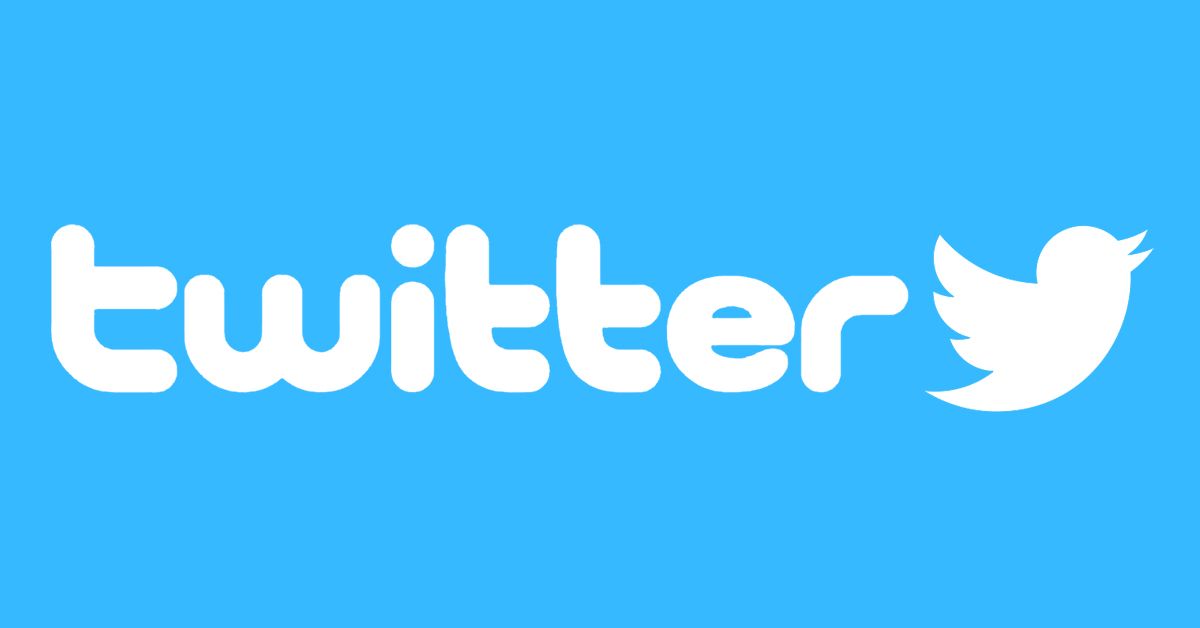 “Just beyond the ticket booth Father had had painted on a wall in bright red letters the question: DO YOU KNOW WHICH IS THE MOST DANGEROUS ANIMAL IN THE ZOO? An arrow pointed to a small curtain. There were so many eager, curious hands that pulled at the curtain that we had to replace it regularly. Behind it was a mirror.” @STUDENT1_PERIOD: This quote emphasizes the inhumanity that occurs at the zoo, “Animals are poisoned. And there are indecencies even more bizarre: onanists breaking a sweat on monkeys, ponies, birds; a religious freak who cut a snake’s head off; a deranged man who took to urinated in an elk’s mouth” (30).  Pi’s father is making a point with this sign that “the most dangerous animal in a zoo is Man” (29). It’s interesting that the visitors are the ones causing the most harm at the zoo; some believe that simply putting a wild animal in a zoo is inhumane. #leavethembe!!@STUDENT2_PERIOD: @STUDENT1_PERIOD Animals shouldn’t be kept in zoos, which are solely meant to keep visitors entertained. Animals aren’t able to do what they would do in a natural habit when they are kept in confinement!! #freetheanimals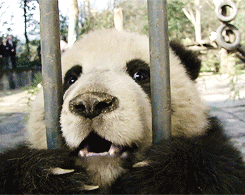 @STUDENT3_PERIOD:  @STUDENT2_PERIOD But like Pi said on pg. 18, “Such an enclosure is subjectively neither better nor worse for an animal than it’s condition in the wild; so long as it fulfills the animal’s needs, a territory, natural or constructed, simply is, without judgment, a given, like the spots on a leopard.” Pi goes on to say that, “One might argue that if an animal could chose with intelligence, it would opt for living in a zoo, since the major difference between a zoo and the wild is the absence of parasites and enemies and the abundance of food in the first, and their respective abundance and scarcity in the second.” Animals don’t necessarily suffer in zoos IF conditions are appropriate for them. @STUDENT4_PERIOD: @STUDENT3_PERIOD I agree!! Pi does say that if the condition of each animal is met, the animals are overall very happy at a zoo. @STUDENT1_PERIOD How do you think this relates to Pi’s stance on religion? He says on pg. 19, “Religion faces the same problem. Certain illusions about freedom plague them both.” @STUDENT1_PERIOD: @STUDENT4_PERIOD & @STUDENT3_PERIOD blah blah blah And so on…[for each quote you will do the same thing on a DIFFERENT word document].